Об утверждении Положения об организациисемейных (родовых) захоронений на территорииобщественных кладбищ Новосельского сельского поселенияБрюховецкого районаВ соответствии со статьей 21 Федерального закона от 12 января 1996 года № 8-ФЗ «О погребении и похоронном деле» и статьей 22 закона Краснодарского края от 4 февраля 2004 года № 666-КЗ «О погребении и похоронном деле в Краснодарском крае», Совет Новосельского сельского поселения Брюховецкого района р е ш и л:1. Утвердить Положение об организации семейных (родовых) захоронений на территории общественных кладбищ Новосельского сельского поселения Брюховецкого района (прилагается). 2. Главному специалисту администрации Новосельского сельского поселения Брюховецкого района Н.Л. Брачковой обнародовать и разместить (опубликовать) настоящее постановление на официальном сайте администрации муниципального образования Брюховецкий район в разделе Новосельское сельское поселение в информационно-телекоммуникационной сети «Интернет».3. Контроль за выполнением настоящего решения возложить на комиссию Совета Новосельского сельского поселения по вопросам социального развития Новосельского сельского поселения Брюховецкого района (Мигаль). 4. Решение вступает в силу со дня его обнародования. Глава Новосельскогосельского поселенияБрюховецкого района							         А.В. АндрюхинПредседатель СоветаНовосельского сельского поселенияБрюховецкого района							        А.В. АндрюхинПОЛОЖЕНИЕоб организации семейных (родовых) захороненийна территории общественных кладбищ Новосельского сельского поселения Брюховецкого районаОбщие положения1.1. Настоящее Положение об организации семейных (родовых) захоронений на территории общественных кладбищ Новосельского сельского поселения Брюховецкого района (далее - Положение) регулирует отношения, связанные с погребением умерших (погибших) на семейных (родовых) захоронениях общественных кладбищ Новосельского сельского поселения Брюховецкого района, и устанавливает:порядок создания семейных (родовых) захоронений;порядок погребения на месте семейного (родового) захоронения;правила содержания мест семейных (родовых) захоронений.1.2. Семейные (родовые) захоронения (далее - семейные захоронения) - отведенные в соответствии с этическими, санитарными и экологическими требованиями и правилами отдельные участки земли на действующих общественных кладбищах Новосельского сельского поселения Брюховецкого района для совместного захоронения тел (останков) умерших (погибших) трех и более родственников.1.3. Места семейных захоронений могут быть отнесены к объектам, имеющим культурно-историческое значение, в порядке, установленном действующим законодательством Российской Федерации и Краснодарского края.1.4. Размер бесплатно предоставляемого места семейного захоронения составляет 10 квадратных метров. Максимальный размер предоставляемого места семейного захоронения не должен превышать 20 квадратных метров.1.5. Семейные захоронения организуются на специально созданных семейных (родовых) секторах действующих общественных кладбищ Новосельского сельского поселения Брюховецкого района.1.6. Площадь зоны семейных (родовых) захоронений на территориях общественных кладбищ Новосельского сельского поселения Брюховецкого района не должна превышать одной трети общей площади зоны захоронения кладбищ.Порядок оформления документов о создании семейного захоронения2.1. Решение о предоставлении или отказе в предоставлении места для создания семейного (родового) захоронения принимается администрацией Новосельского сельского поселения Брюховецкого района (далее - Администрация) в срок, не превышающий тридцати календарных дней со дня подачи заявления со всеми необходимыми документами, указанными в пункте 2.3 раздела 2 настоящего Положения, путем издания постановления администрации.2.2. Администрация формирует и ведет реестр семейных захоронений.2.3. Для решения вопроса о предоставлении места для создания семейного захоронения в Администрацию представляются следующие документы:1) заявление о предоставлении места для создания семейного (родового) захоронения с указанием круга лиц, которых предполагается похоронить (перезахоронить) на месте семейного (родового) захоронения;2) копия паспорта или иного документа, удостоверяющего личность заявителя, с предъявлением подлинника для сверки.Все представленные документы принимаются по описи, копия которой вручается заявителю в день получения всех необходимых документов, указанных в настоящем Положении, с отметкой о дате их приема.2.4. Администрация обеспечивает учет и хранение представленных документов.2.5. При непосредственном осуществлении погребения умершего решение о предоставлении места для создания семейного (родового) захоронения или об отказе в его предоставлении принимается в день представления заявителем в Администрацию (не позднее одного дня до дня погребения) медицинского свидетельства о смерти или свидетельства о смерти, выдаваемого органами ЗАГС, а также документов, указанных в пункте 2.3 раздела 2 настоящего Положения.2.6. За резервирование места семейного (родового) захоронения, превышающего размер бесплатно предоставляемого места родственного захоронения (далее - резервирование места под будущие захоронения), взимается плата, величина которой устанавливается решением Совета Новосельского сельского поселения Брюховецкого района. 2.7. Средства, полученные за резервирование места под будущие семейные захоронения, учитываются в доходе местного бюджета (бюджета Новосельского сельского поселения Брюховецкого района).2.8. Уведомление о предоставлении места для создания семейного (родового) захоронения вручается или отправляется почтовым отправлением с уведомлением о его вручении (далее - направляется с уведомлением) заявителю в письменной форме в срок, указанный в пункте 2.1 раздела 2 настоящего Положения, с указанием реквизитов банковского счета и срока уплаты платежа за резервирование места под будущие захоронения.2.9. Уведомление об отказе в предоставлении места для создания семейного (родового) захоронения вручается или направляется с уведомлением заявителю в письменной форме в срок, указанный в пункте 2.1 раздела 2 настоящего Положения, с указанием причин отказа, предусмотренных настоящим пунктом.Отказ в предоставлении места для создания семейного (родового) захоронения допускается в случаях, если:1) заявитель является недееспособным лицом;2) заявитель выразил желание получить место на кладбище, которое не входит в перечень кладбищ, на которых могут быть предоставлены места для создания семейных захоронений;3) заявитель не представил все документы, указанные в пункте 2.3 раздела 2 настоящего Положения;Заявитель вправе обжаловать отказ в предоставлении места для создания семейного (родового) захоронения в судебном порядке.2.10. На основании принятого решения о предоставлении места для создания семейного (родового) захоронения и платежного документа, подтверждающего факт внесения платы за резервирование места под будущие захоронения, Администрация осуществляет его предоставление в срок, не превышающий семи календарных дней, но не позднее одного дня до дня погребения в случаях, установленных в пункте 2.5 раздела 2 настоящего Положения.Одновременно с предоставлением места для создания семейного (родового) захоронения Администрацией оформляется и вручается свидетельство о регистрации семейного (родового) захоронения лицу, на которое зарегистрировано данное место захоронения.В свидетельстве о семейном (родовом) захоронении указываются наименование кладбища, на территории которого предоставлено место для создания семейного (родового) захоронения, размер семейного (родового) захоронения, место его расположения на кладбище (номера квартала, сектора, участка), фамилия, имя и отчество лица, на которое зарегистрировано семейное (родовое) захоронение.2.11. При отсутствии свидетельства о регистрации семейного (родового) захоронения и архивных документов на место захоронения погребение на местах семейных захоронений производится с разрешения Администрации на основании:1) письменного заявления лица, взявшего на себя обязанность осуществить погребение умершего (погибшего) при предъявлении паспорта или иного документа, удостоверяющего его личность;2) платежного документа, подтверждающего факт уплаты платежа за резервирование места под будущие захоронения;3) документов, подтверждающих степень родства умершего с родственниками, ранее погребенными на данном месте захоронения:2.12. Подзахоронение на месте семейного (родового) захоронения осуществляется на основании документов, указанных в пункте 2.11 раздела 2 настоящего Положения, а также свидетельства о регистрации семейного (родового) захоронения и паспорта или иного документа, удостоверяющего личность лица, взявшего на себя обязанность осуществить погребение.Порядок погребения на семейных захоронениях3.1. При погребении на семейных захоронениях гражданам гарантируется оказание услуг на безвозмездной основе, определенных Федеральным законом от 12 января 1996 года № 8-ФЗ «О погребении и похоронном деле» и законом Краснодарского края от 4 февраля 2004 года № 666-КЗ «О погребении и похоронном деле в Краснодарском крае».3.2. Погребение на семейных захоронениях осуществляется в соответствии с установленными санитарными и экологическими требованиями и правилами содержания мест погребения.3.3. По письменному ходатайству лица, на которое зарегистрировано семейное (родовое) захоронение, на месте семейного (родового) захоронения могут быть погребены родственники, не указанные в заявлении о предоставлении места для создания семейного (родового) захоронения.3.4. Для решения вопроса о погребении по письменному ходатайству лица, на которое зарегистрировано семейное захоронение, на месте семейного захоронения родственников, не указанных в заявлении о предоставлении места для создания семейного захоронения, в Администрацию представляются следующие документы:1) письменное заявление лица, взявшего на себя обязанность осуществить указанное погребение умершего (погибшего) при предъявлении паспорта или иного документа, удостоверяющего его личность;2) документы, подтверждающие степень родства умершего с родственниками, ранее погребенными на данном месте захоронения;3) письменное согласие лица, на которое зарегистрировано семейное захоронение, в случаях, если лицо, взявшее на себя обязанность осуществить указанное погребение на месте семейного захоронения, не является лицом, на которое зарегистрировано данное семейное захоронение;4) копия паспорта или иного документа, удостоверяющего личность заявителя, с предъявлением подлинника для сверки.Порядок содержания семейных захоронений4.1. Обязанность по содержанию, благоустройству семейного (родового) захоронения возлагается на лицо, на которое зарегистрировано семейное (родовое) захоронение.4.2. Лица, на имя которых зарегистрированы семейные (родовые) захоронения, обязаны содержать сооружения и зеленые насаждения (оформленный могильный холм, памятник, цоколь, цветник, оформленные сведения о захороненных) в надлежащем состоянии.Расходы при создании и содержании семейного захоронения5.1. Плата за резервирование места под будущие захоронения - единовременная плата за резервирование земельного участка на общественном кладбище.5.2. Плата за резервирование места под будущие захоронения вносится заявителем единовременно через кредитные организации в течение трех рабочих дней с момента издания Администрацией соответствующего постановления о предоставлении места для создания семейного (родового) захоронения и зачисляется в местный бюджет (бюджет Новосельского сельского поселения Брюховецкого района).5.3. В случае невнесения в указанный в пункте 5.2 раздела 5 настоящего Положения срок платы за создание семейного (родового) захоронения Администрация отменяет распоряжение о предоставлении места для создания семейного захоронения.Ответственность за нарушение настоящего положения6.1. За несоблюдение настоящего Положения лица несут ответственность в соответствии с действующим законодательством.Главный специалист администрацииНовосельского сельского поселенияБрюховецкого района							            Н.Л. БрачковаЛИСТ СОГЛАСОВАНИЯпроекта решения Совета Новосельского сельскогопоселения Брюховецкого района от ______________№_____«Об утверждении Положения об организациисемейных (родовых) захоронений на территорииобщественных кладбищ Новосельского сельского поселенияБрюховецкого района» Проект внесен:ЗАЯВКАК РЕШЕНИЮ Наименование решения:«Об утверждении Положения об организации семейных (родовых) захоронений на территории общественных кладбищ Новосельского сельского поселенияБрюховецкого района»Проект внесен: Главой Новосельского сельского поселения Брюховецкого районаРешение разослать:1) главному специалисту администрации Новосельского сельского поселения Брюховецкого района – 1 экз.;2) инспектору по личным подсобным хозяйствам и земельным отношениям администрации Новосельского сельского поселения – 1 экз.________________        Брачкова Наталья Леонидовна                 (подпись)                                     53 1 47                                   ___________ 2018 г.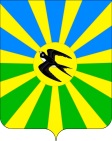 СОВЕТ НОВОСЕЛЬСКОГО СЕЛЬСКОГО ПОСЕЛЕНИЯ БРЮХОВЕЦКОГО РАЙОНАРЕШЕНИЕСОВЕТ НОВОСЕЛЬСКОГО СЕЛЬСКОГО ПОСЕЛЕНИЯ БРЮХОВЕЦКОГО РАЙОНАРЕШЕНИЕот 19.01.2018№ 142село Новое Селосело Новое СелоПРИЛОЖЕНИЕУТВЕРЖДЕНОрешением СоветаНовосельского сельского поселенияБрюховецкого районаот 19.01.2018 г. № 142Главой Новосельского сельского поселенияА.В. АндрюхинымПроект подготовлен:Главный специалист администрацииНовосельского сельского поселения Н.Л. БрачковаПроект согласован:Инспектор по личным подсобнымхозяйствам и земельным отношениям администрации Новосельскогосельского поселения	С.М. Чубук